**AuctionsPlus ** 5 Star Senepol Sale                                                              Delivery / Instruction Sheet.Please complete this form with your details prior to the sale starting.                    Please email to  Col Campbell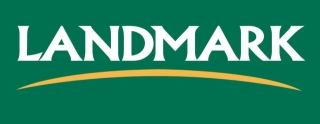      col.campbell@landmark.com.auAfter the sale you’ll be contacted, any purchasers and further INSTRUCTIONS re Delivery will be checked off, no further action required if you didn’t purchase.Name:______________________________________________________________________________Trading Name (if different):_____________________________________________________________Address:_____________________________________________________________________________Town:_______________________________________ State______________Postcode______________Phone Number:________________________________Mobile:________________________________Email: ______________________________________________________________________________ Invoice to:___________________________________________________________________________Lots Purchased:			                         Owner Transport / Other: ______________________________________________________________Direction/Instructions:_____________________________________________________________________________________________________________________________________________________Do you require the Transfer of Registration Certificates:  YES  		No    Name to transfer certificated to_____________________________________________________Insurance Required?    YES / NO.     Type / Period Required________________________Signature:_________________________________________Date:__________________PIC No NoPrice No Price NoPrice